Большая путаница с маленькой Вьюнкой10 Дек 2015 | Рубрика: Тема недели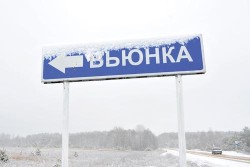 Давно ожидалось, что Правительство России пересмотрит границы существующих зон радиоактивного загрязнения. Однако увидевшее свет 8 октября соответствующее Постановление №1074 принесло для нескольких сотен жителей Клинцовского района еще один неприятный сюрприз: им просто перестали перечислять все виды «радиационных» выплат. В новом федеральном документе не оказалось сразу нескольких населенных пунктов, в частности деревни Вьюнка, расположенной в ближнем пригороде Клинцов. Вместо нее там значился лишь… хутор Вьюнка, фактически существовавший чуть ли не сто лет назад.Оплошность была допущена еще в начале 2000-ых годов кем-то из местных чиновников, возможно, даже не самым большим. Исправлять критическую ситуацию, грозившую обернуться социальным возмущением, пришлось всем миром — от работников сельской администрации и территориальных отделов федеральных ведомств до депутатов Облдумы и замгубернатора. Не остались в стороне и простые граждане. Подать ответственным лицам тревожный «сигнал снизу» решилась Вера Влащенко, молодая мама двух малышей из деревни Вьюнка. Кто знает, как скоро бы они решили проблему, не начни она тоже при поддержке многочисленных односельчан настойчиво стучаться в двери кабинетов высоких чиновников.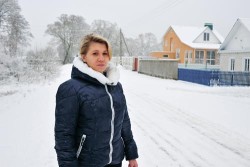 Селянка-активисткаВ администрации Коржовоголубовского сельского поселения, к которому относятся «все Вьюнки», от хутора до поселка, Веру Владимировну, как она сама подозревает, «не очень любят». Если что-то не так в ее деревне Вьюнка, где она 30 лет назад родилась и выросла, то сразу начинает нещадно беспокоить местный административно-управленческий аппарат. Звонками, обращениями и личными визитами — спрашивает, выясняет, пытается добиться результата. Для всех — не только для себя.Короче, повезло страшно Вьюнке с Влащенко. Вот недавно, говорит она, воды два месяца не было, так пришлось «ездить туда, ругаться с секретарями». Попробуй без воды, когда двое маленьких детей на руках. Можно, конечно, жить, вспоминая опыт дедов и бабок, но к чему от достижений прогресса намеренно отказываться? Она и не хочет. Человек с активной гражданской позицией — это про Веру. Другим бы пример с нее брать.В этот раз, когда в привычное время на карточку не поступили «радиационные» на детей за ноябрь, она тоже обеспокоилась не на шутку. Но суетиться в хорошем смысле стала, конечно, не сразу: мало ли что, может, сбой технический произошел. Однако то, что не случайность это, Влащенко поняла, когда подружка, что недалеко живет, позвонила — младший Верин мальчик, ему один год и 9 месяцев, и дочка подружки почти одного возраста, две недели разница.Подруга рассказала, что ей позвонили из районной службы соцзащиты и сообщили, чтобы выплат не ждали. Нестандартная ситуация, понимаешь, сложилась: какая-то вдруг путаница вышла с названием их населенного пункта. Причем немаленького — более двухсот дворов и 600 человек проживающих. Но, несмотря на это, их деревни вовсе не оказалось в новом правительственном перечне городов, сел и деревень, которым устанавливался иной порядок выплат.На следующий день, в пятницу, обеспокоенные женщины поехали вместе в Коржовку-Голубовку, в сельскую администрацию своего поселения. Главу они не застали, а секретарь сказала, что им нужно обращаться в соцзащиту. Но Влащенко уже и так знала, что им там могли ответить. Поэтому поехала с подругой к заместителю главы Клинцовской районной администрации Владимиру Феськову. Тот уже в курсе был, как оказалось, сути вопроса. Но ничего конкретного разволновавшимся не на шутку мамам сказать не смог.— Он только повторял: «Не беспокойтесь, мы держим ситуацию под контролем!», — рассказывает Вера Влащенко. — Хотя к тому моменту прошло уже три недели, как деньги стали задерживать. Совершенно непонятно было, за что и как держат в нашей администрации под контролем эту самую ситуацию. Такое впечатление, что там вообще не собирались ничего делать — просто ждали. Но мне детей чем-то надо кормить — ждать я не могла. Пошла по дворам, собрала всю деревню. Объяснила, почему все перестали получать деньги — так, как сама поняла. Ведь даже старикам, говорят, могли на днях прекратить платить пенсии…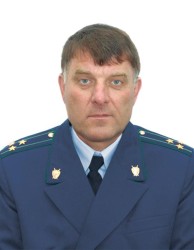 Хотят в деревнюОдносельчане с Влащенко согласились, решив написать коллективное обращение в районную прокуратуру и президенту. Под письмом, составленным на общем эмоциональном подъеме, люди собрали 173 подписи. Одну из копий письма они направили главе Клинцовского района Владимиру Холуеву. Текст достоин того, чтобы быть процитированным почти полностью:
«Просим Вас разобраться в ситуации, в которой оказались жители нашей деревни после Постановления Правительства РФ от 08 октября 2015 года №1074 «Об утверждении перечня населенных пунктов, находящихся в границах зон радиоактивного загрязнения вследствие катастрофы на Чернобыльской АЭС».Этим постановлением мы отнесены к IV зоне проживания с льготным социально-экономическим статусом. Но дело в том, что вместо д. Вьюнка в постановлении ошибочно указан хутор Вьюнка. И на основании этого жителям нашей деревни отказываются выплачивать: пособия по уходу за ребенком до 3-х лет, ЕДВ, радиационные выплаты.
Все документы: паспорта, свидетельства о рождении, кадастровые паспорта на землю, свидетельства на дома, иную недвижимость и другие, оформлены по месту фактического жительства — в д. Вьюнка.
Просим Вас разобраться в данной ситуации, менять все документы на «хутор» мы отказываемся. Мы всегда были жителями деревня Вьюнка!»Вскоре из Управления Президента РФ по работе с обращениями граждан и организаций пришло уведомление, что электронное письмо жителей Вьюнки рассмотрено и направлено в Федеральную службу государственной регистрации, кадастра и картографии и в Правительство Брянской области «в целях объективного и всестороннего рассмотрения с просьбой проинформировать» их о результатах. Стоит заметить, что копию обращения, оставленную Влащенко прокурору Клинцовского района, тот тоже переправил в областное Правительство.— Деревней Вьюнка мы не уполномочены заниматься, — пояснил репортеру «ВлД» прокурор Клинцовского района Владимир Лебедько. — Потому что речь идет о Постановлении Правительства России. Но областная Дума обладает правом законодательной инициативы, она может помочь.О первопричинах случившейся чехарды рассказал глава Коржовоголубовского сельского поселения Виктор Кулаченко:
— Когда-то произошла то ли в статистике, то ли еще где техническая ошибка, оплошность. Но точно знаю, что не на уровне сельской администрации. Мы все изменения по статусу населенных пунктов отправили выше — этот вопрос поднимался еще в 2002 году. А там, видимо, не проконтролировали. Поднимали и в начале этого года вопрос, сейчас обратились за помощью к нашему депутату в Облдуме Алексею Белашу — все, что зависело от нас, мы сделали. Но ситуация эта, конечно, сложная. Ведь это люди, финансы. Серьезный вопрос.
По имеющейся в редакции информации, г-н Белаш пытался вынести «серьезный вопрос» на ноябрьское заседание регионального парламента. Однако этого не произошло. По какой причине — точно неизвестно. Хотя на обсуждение проблемы и какое-то ее решение, есть сведения, надеялись и в областном Департаменте семьи, социальной и демографической политики, и в Брянском отделении Пенсионного фонда России. Они в этой истории оказались крайними. Но винить упомянутые ведомства, что перестали резко платить людям, как бы и не за что: формальность для обывателя — для них нецелевое расходование федеральных средств, которое может привести в казенный дом.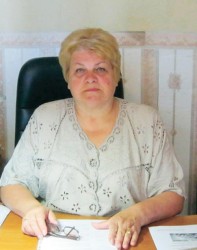 Правильная Вьюнка— Статус населенного пункта «хутор» обозначает, что в нем 2-3 дома. Когда сельская администрация направила в Клинцовский районный совет документы, там было принято решение переименовать его в деревню Вьюнка, — объяснила свою позицию начальник отдела соцзащиты Клинцовского района Любовь Куприна. — Полномочия по регистрации тогда осуществляли органы власти по месту жительства, поэтому в паспортах уже тогда стали ставить «деревня» и «поселок». Когда эта функция отошла УФМС, они по инерции стали писать «деревня Вьюнка» и «поселок Вьюнки» — они находятся недалеко друг от друга. А в реестр населенных пунктов Брянской области «деревня» и «поселок» не попали — в отличие от «хутора», который был изначально. Но местные власти посчитали, что все сделали.
Между тем случилось страшное: в октябре был принят новый региональный реестр округов и районов, и в нем остался «хутор». Он же, видимо, «автоматически» попал и в злополучное Постановление Правительства РФ №1074.
— Когда мы в соответствии с письмом из нашего Департамента изучили этот документ, то поняли, насколько все серьезно: есть хутор, а деревни и поселка нет. Хотя именно они стоят в паспортах у людей, — продолжила Любовь Сергеевна. — Поэтому мы были вынуждены приостановить выплаты. До выяснения всех обстоятельств. О чем и доложила на планерке в районной администрации. Но поскольку я перед этим была в отпуске, мне сказали, что работа в этом направлении уже ведется (то же сделали и в Пенсионном фонде). Пока же мы ведем работу с получателями денежных средств. Надеемся, что ситуация разрешится. Мы не остались в стороне.
— Но до этого много лет вы как-то выплачивали все эти средства? — поинтересовался я, задав совершенно банальный вопрос.
— В прежнем перечне населенных пунктов перед их названиями не стояли уточнения — ни «х.», ни «п.»: вся Вьюнка подходила, и было все правильно, — заметила г-жа Куприна.
— Любовь Сергеевна, как Вы думаете, сколько времени уйдет на внесение необходимых исправлений?
— Думаю, немало. Хотя наш Департамент в курсе событий, он ищет пути: как не обидеть людей и возобновить положенные выплаты. Но даже если люди обратятся в суд, он будет руководствоваться Постановлением Правительства, а там написано «хутор». Можно, конечно, представить в суд документы начала 2000-ых, когда был поднят вопрос об изменении статуса населенных пунктов, но лично я их не видела. В любом случае, мы обеспокоены возникшей ситуацией. Район наш очень небогатый, и некоторые буквально живут на эти выплаты.Возврат на исходнуюОбщая суматоха дала положительный результат. Уже на следующий день после общения журналиста с чиновниками стало известно, что вопрос о приостановленных выплатах был поднят на совещании глав муниципальных образований во главе с замгубернатора Брянской области Александром Коробко. Оказалось, что «проблема Вьюнков» есть и в других районах региона, жители которых получают «радиационные»: там тоже «выпало» несколько населенных пунктов.
На областном совещании, к счастью, решили, что главы муниципалитетов скоро получат официальные письма, в соответствии с которыми они должны будут привести в порядок все названия подведомственных им деревень и поселков. После чего обновленный проект реестра направят в российское Правительство — для внесения изменений в Постановление, едва не ставшее скандальным. Сколько на все это потребуется времени, точно никто не скажет, однако поднаторевшие в управленческих делах люди говорят, что минимум — квартал, а то и полгода.
Само собой, держать столько месяцев людей без выплат также не станут. Их возобновят, по сведениям, которыми располагает редакция, буквально на днях — с 3 декабря. Основная часть выплат придется на 7 декабря. Причем деньги обещают перечислить людям сразу за два месяца. Мы спросили у Веры Влащенко, верит ли она в столь неожиданный исход, ведь за время хождений по инстанциям она потратила деньги (например, на юридические консультации) и ненавистников лишних обрела:
— Сейчас звонила в сельский совет, там еще ничего не знают. Но будем надеяться на лучшее. Хотелось бы верить, что и одновременно проблема с выдачей справок решится: для детей в учебные заведения и просто «по месту требования». Их ведь людям из-за всей это неразберихи теперь тоже не выписывают…
Редакция «ВлД» будет следить за тем, как продвигается работа над ошибками. Работа, в основе которой старая и совсем не добрая отечественная традиция: вначале сами себе создадим на пустом месте трудности, а затем обстоятельно, морщиня лбы от нечеловеческого напряжения, будем их преодолевать. Но если по-другому не можем или не получается, то хотя бы так: главное — правильно поднапрячься.Кстати
Но не только Вьюнке и Вьюнкам не повезло в Клинцовском районе. Поселок Зеленая Роща, относящийся к Гулевскому сельскому поселению, стал вдруг… «Красной Рощей». А «Городской округ — город Клинцы» вместе с пригородными селами Ардонь и Займище, фактически являющимися его неотъемлемыми районами, в новом реестре населенных пунктов отнесен почему-то к Унечскому району.Андрей КОВАЛЕВ
На фото: прокурор В. Лебедько;
В. Влащенко в д. Вьюнка;
нач. соцзащиты Л. Куприна